 Заключительный урок по азотсодержащим органическим соединениямТема урока:    Формула любвиЦели урока:сформировать знания учащихся о любви как сложном химическом процессе;  развивать внутреннюю мотивацию  учащихся к познанию процессов, происходящих в организме человека; закрепить и расширить представление учащихся о любви - вечной теме искусства.Задачи урока:Обучающие: познакомить учащихся со сложными химическими процессами, происходящими в организме человека в состоянии влюбленности;Познакомить учащихся с веществами и с формулами веществ образующихся в организме человека в состоянии влюбленности;Воспитательные:воспитание понимания ответственности влюбленных по отношению друг к другу; воспитание чувства прекрасного и возвышенного;формирование положительного отношения, уважения к одноклассникам;формирование чувства доброжелательности и требовательности к себе;Развивающие:развитие умения и  понимания чувства других;Развитие интереса к получению новых знаний;Развитие умения выделять главное, сравнивать, обобщать, логически излагать мысли	
Средства обучения: компьютер, телевизор, презентация к уроку подготовленное учителем (программа Power Point); 
Тип занятия: усвоение новых знаний. 
В основе построения занятия – интерактивные технологии обучения. 
Продолжительность занятия: 
один академический час (40 минут). 
. Предварительная подготовка:поиск стихотворений, посвященных любви;подбор музыкального сопровождения;создание презентации к уроку;подготовка информации о веществах, выделяющиеся в организме человека в состоянии влюбленности.Ход урока:Организационная часть: учитель приветствует детей;проводит короткий фронтальный опрос по темам: амины, аминокислоты, азотсодержащие гетероциклические соединения (ученики отвечают на вопросы устно).Постановка цели и задачи урока.Учитель химии.Ребята сегодня мы с вами поговорим о любви. О том, что происходит в организме человека в состоянии влюбленности. Послушаете своих товарищей, которые представят вам формулы, и характеристики тех веществ, которые вырабатываются в организме человека в этом  состоянии. Вам необходимо внимательно слушать и прочувствовать тему, чтобы в конце суметь поучаствовать в дискуссии.Актуализация знаний.Учитель химии.Принято считать, что химия узкая область знаний, необходимая только специалистам, а сами химики – изолированное сообщество со своим языком, законами и тайнами. Но человечество накопило и использовало химические знания уже с первых своих шагов (добыча огня, приготовление вина, уксуса и т.д.). Вообще, можно сказать о том, что каждый человек химик. А организм человека это уникальная химическая лаборатория. Внутри нас происходят сложные химические процессы. И если человечество научится с такой же точностью и скоростью получать эти вещества, то мы перейдем совершенно на другой уровень развития.Сегодня мы еще раз убедимся в том, что химия – это не абстрагированные от жизни формулы и знаки, а процессы, окружающие нас и   происходящие внутри нас. Мы так часто говорим «люблю» друзьям и близким. А что кроется за этим словом? Давайте разберемся вместе.И так тема нашего урока «Формула любви».Представление нового материала.Ученик  1. (Читает с выражением стихотворение П.Севака «Ты»).Ты-Это всего две буквы,Ты-Простое местоимение,Как тебе удалосьПри помощи этих буквСделать меня хозяином мира?Ты –Это всего две буквы,А я, как поле весной,Привыкаю к твоим лучам.Ты –Это всего две буквы,А я ощущаю под языкомСладость – это вкус счастья.Тише становится боль разлуки,Страдание больше не командует сердцем.Ты –Это всего две буквы,А яУже парю над самим собой,Определяюсь в стройРядом с погибшим героемИ не рожденным гением.Ты –Только две буквы, …              28 июля 1958 г. МоскваУчитель химии.В 60-е г. 20в. Знаменитый ученый А. Маслоу предложил так называемую пирамиду потребностей (Слайды 3,4):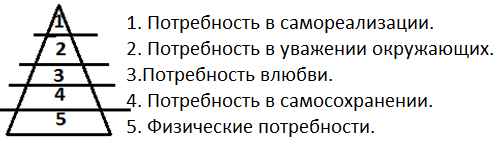 Как видите, потребность в любви, одна из базовых потребностей человека. Есть много разных видов любви. Любовь к Родине, к матери, к отцу, ребенку… (Слайды 5-9). Тема любви звучит во многих музыкальных, литературных произведениях, находит воплощение в сценическом искусстве и кинематографе (на экране телевизора фрагменты фильма «Ромео и Джульетта). Многие произведения повествуют о начале любовных отношений, вспышках страсти, которые заканчиваются трагедией. Вспомним «Кармен», «Войну и мир», «Героя нашего времени».	Почему же любовь, которая так лирично, бурно начинающаяся, вдруг чувствуют, что закончилась? Этот вопрос давно интересовал и волновал людей. Ответ на этот вопрос нашли химики.Несмотря на весь романтический лоск, любовь действительно, сложный химический процесс, подчиняющийся естественным законам природы. Многие из вас будут поражены и шокированы, но это так. Вот, что говорил на эту тему академик В.А. Таболин: «если расшифровать формулу любви, то на практике она означает, что в зависимости от выделения определенных веществ возникает непреодолимая тяга одного человека к другому» (Слайд 10). Любовь это выдающееся событие в психической жизни человека, которая сопровождается  биохимическими процессами, происходящими в сложном человеческом организме.Если говорить на сухом научном языке, то любовь можно разделить на три стадии: (Слайд 11)		Влюбленность – зрелое чувство – остываниеИ так, подробно рассмотрим первую стадию – влюбленность.Ученик 1.		                     Смотрю вокруг и понимаю		Не сплю – парю в красивых снах,		По миру не хожу – летаю,		Купаюсь в розах и словах!!!		Люблю! И так спокойно, славно		Стучит сердечко свою трель,		И жизнь течет рекою плавно,		Без водопадов и камней!		Туда, где легкость, в облака		Едва  проснувшись, я взлетаю,		Смотрю на волны свысока,		И в отражении сверкаю.		В который раз попутный ветер!		Лечу лишь, ввысь, и не достать.		Я всех счастливее на свете		Ведь я люблю … и не отнять!!!Учитель химии.	Первая стадия по симптомам похожа на стресс, сопровождающееся выделением амфетаминов: адреналина, дофамина, фенилэтиламина, норадреналина. (Слайды 12-16)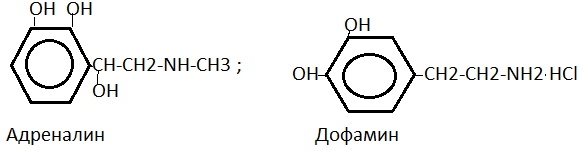 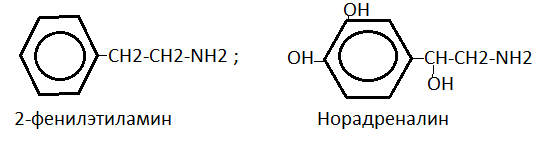 	Эти вещества, вырабатываемые по сигналу мозга,  оказывают, стимулирующее действие на нервную систему, и следовательно, активизируют жизненные процессы.	К сожалению, пребывание в состоянии влюбленности долгое время, вредно для организма (Слайд 17). Эти ароматические азотсодержащие соединения, участвуя в процессах жизнедеятельности, вступают в реакции с кислородом, водой и другими веществами. Все эти реакции сопровождаются выделением в организм токсичных веществ. Так окисление сопровождается образованием азота, углекислого газа и воды. Взаимодействие с водой приводит к созданию щелочной среды, дезаминирование – к выделению аммиака. И чем выше концентрация амфетаминов, тем больше токсинов выделяется.	В результате влюбленный худеет, бледнеет, плохо спит, теряет аппетит. Но при этом общее самочувствие хорошее, а также повышен иммунитет. По данным медицинской статистики, влюбленные не болеют гриппом в период эпидемии. Но в целом для организма, состояние влюбленности изнурительно и опасно. Состояние пылкой влюбленности длится в среднем 12-17 месяцев. Это в принципе достаточно, чтобы добиться взаимности или получить окончательный отказ. Вот чем объясняется странное поведение людей, которые без возлюбленного не могут прожить и часа – ведь мозг через определенное время должен получить все больше импульсов  любви, поскольку постепенно привыкает к раздражению.Некоторые признаки влюбленности.Иногда мы принимаем за влюбленность что-то уж совсем мимолетное, просто легкий флирт. Серьезная  же влюбленность имеет свои признаки. Вот некоторые из них: (Слайд 18)сердце начинает биться учащенно и просто готово выпрыгнуть из груди;вас бросает то в жар, то в холод, а ладони начинают потеть;вам кажется, что в животе у вас что-то подрагивает и трепещет;наши зрачки непроизвольно расширяются;вас не покидает ощущение полета;все чувства обостряются;увас полностью пропадает аппетит;проходит простуда, мучавшая вас не одну неделю;вы не можете ни на чем сосредоточиться;вы перестаете ругаться и спорить с окружающими, ощущая к ним любовь;вам хочется петь, сходить с ума и вообще делать что-то необычное;вы можете спать по несколько часов в сутки и при этом не чувствовать усталости.Для организма в целом состояние влюбленности изнурительно, и долго пребывать в нем опасно. Чтобы организм выжил, природа включает приспособительные механизмы, тормозящие выработку амфетаминов, меняя их на другие соединения – эндорфины.Начало выработки веществ этого класса говорит о переходе на новую, вторую, стадию отношений. В общепринятом смысле, это переход к стабильным, может быть семейным отношениям, сопровождающееся ощущением внутреннего комфорта, радости, счастья (Слайд 19). Это связано с присутствием гормонов радости – эндорфинов (Слайд 20).         Эндорфины, это вещества белковой природы, относятся к классу полипептидов, они не чужды для организма, иногда их называют природными наркотиками. Но в отличие от наркомана любящий человек получает дозу необходимого вещества в присутствии любимого, слыша его голос.			Если концентрация эндорфинов в крови постепенно снижается, то наступает переход в стадию угасания отношений (Слайд 21).  Скорость этого процесса у разных организмов разная. Если у одного выработка эндорфинов  закончена, а у другого еще нет, то начинаются трагедии несчастной любви и разбитых сердец. А есть люди, ( классические примеры Дон Жуан, Казанова ), у которых вообще нет перехода на стадию выработки эндорфинов, но это исключения. 	И так становится понятно, что страстная любовь не может, длится вечно, по причинам биохимического характера. Действие биологически активных веществ, определяющих эмоциональное отношение к «предмету», со временем становится менее выраженным – а значит, снижается и влечение. По мнению различных исследователей, происходит это  на 2-4 год совместной жизни – период когда, по статистике, и происходит большая часть разводов.	Таким образом, как вы видите, конец всегда наступает. Но человек уникальное создание природы. У него есть душа, интеллект. И на самом деле гарантировать сохранение любви может не концентрация эндорфинов в крови, а воспитание чувств. Душевное тепло, слова поощрения, внимание, помощь, душевный контакт дают возможность продлить любовь. Для гармоничной любви недостаточно одного влечения. Нужно, общность интересов, стремление к взаимопониманию, совместным радостям, умение прощать. Все это дает возможность продлить любовь, которая переходит в настоящую привязанность и в невозможность прожить друг без друга (Слайды 22,23).А сейчас  слово предоставляется тем ученикам, которые выполнили творческое задание по теме нашего урока.Ученик 2.Амфетамины: фенилэтиламин, адреналин, дофамин, норадреналин – эти вещества влияют на появление чувства влюбленности. Эти вещества относятся к классу органических веществ, обладающие мощным физиологическим действием на обмен веществ и регулирующих ряд функций организма. Они обладают высокой биологической активностью. Эти соединения в одних тканях служат нейромедиаторами  (регуляторами), а в других – гормонами. Нейромедиаторы – это физиологически активные вещества, при помощи которых осуществляется взаимосвязь между нейронами. Вывод: 2-фениламин вызывает ощущения, сходные с теми, которые испытывает человек в состоянии стресса. Сходство ощущений при стрессе и встрече с возлюбленным объясняется, очевидно, наличием аминогруппы:Из дофамина в мозговом слое надпочечников вырабатывается Последовательно норадреналин (гормон агрессии), а затем адреналин ( гормон тревоги ). Этот процесс контролируется стволом головного мозга. Адреналин активизирует образование веществ, способствующего образованию фермента, который обеспечивает процесс фосфолирования белков, поступающих в организм с пищей. Вследствие этого происходит их расщепление, обеспечивающее обмен веществ. Благодаря этим превращениям выделяется энергия. В состоянии стресса процесс ускоряется из-за дополнительного выброса адреналина, чем и объясняется усиление физической выносливости человека в стрессовых ситуациях.Ученик 2:Эндорфин – общее название эндогенных пептидов, обладающих опиоидной активностью. Эндорфин – представитель группы химических соединений, которые вырабатываются в головном мозге, обладают способностью уменьшать боль аналогично опиатам и влиять на эмоциональное состояние. Эндорфин приводит человека в состояние эйфории, его называют «природным наркотиком» или «гормоном радости». Любовь, творчество, слава, власть – любое переживание, связанное с этими и многими категориями человеческого существования, повышает уровень эндорфина в крови. Таким образом, биологические функции эндорфина – это обезболивание, влияние на поведение (питание, эмоции, обучение), регуляция температуры тела и кровяного давления. Считается, что эндорфины контролируют деятельность эндокринных желез в организме человека.Заключительное слово учителя.Завершая наше, занятие я хочу сказать, что для многих людей любовь всегда будет чем-то большим, чем сумма химических процессов и подсознательных реакций. В глубине души каждый все-таки надеется, что любовь никогда не откроет всех своих тайн, и извечный спор о ее природе буде продолжаться. А пока другие спорят, вы любите, и будьте любимы!Дискуссия по представленной теме. Дискуссия прошла очень бурно и активно, не оставила равнодушным никого (Слайд 24).Выставление оценок.Задание на дом. Повторить главу 11.Рефлексия.Ребята вы многое сегодня узнали и осмыслили. Покажите мне свое настроение (начинаются бурные аплодисменты и высказывания благодарности за интересный урок). Урок окончен, всем спасибо.Литература:Е.Ю. Ижогина, Химия в школе, №3 – 2008, с. 74.Биология и анатомия: Универсальная энциклопедия школьника./ Сост. А.А.Воротников. Минск, ТОО «Харвест» - 1995 с.528. Воробьёв В. Формула любви Труд - 7 №40 - 2006 с.22. И химия, и жизнь.//Химия в школе, №3 – 1993,с.45(экскурсия по материалам периодической печати, подготовлен А.Машанской).Вещества страсти // Здоровье №2 - 2006 с. 6 - 8. Химия любви // Семья и школа №3 - 2006 с. 18 - 19. Мурзин В.Безмолвный язык любви//Наука и жизнь, №10 – 1998, с.60 – 64.Хачатрян И.Н. Биохимия любви//Биология в школах, №2 – 2005, с.41-48.
